NOTA OFICIAL Nº.   221 /22                              de                                          28/04/2022Departamento Técnico da FCV publica a tabela da 1ª etapa da categoria sub 16  Feminino chave “B”, com sede em FLORIANÓPOLIS, que será realizado de 14 e 15 de maio.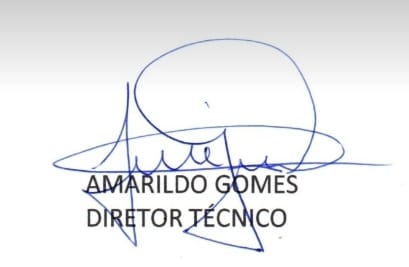 LOCALENDEREÇORESPONSÁVELGINÁSIO DO FUCASAv. Ivo Silveira, 1015 - Capoeiras - FLORIANÓPOLIS (SC)ANDRE MELO - (48) 99841-9939